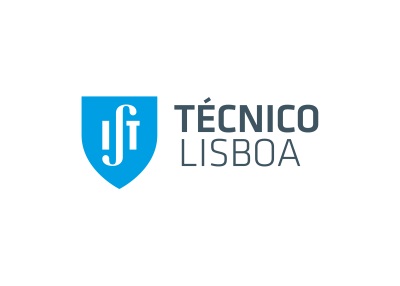 Date: _______/_____/_____Student’s informationStudent’s informationStudent’s informationStudent’s informationName: Name: Name: Name: Student’s Nº:E-mail:E-mail:Mobile phone: Degree at IST:Degree at IST:Degree at IST:Degree at IST:InnoEnergy programme InnoEnergy programme Specialization:Specialization:Subjects 1st semesterMandatory SubjectDegreeECTSSubjects 2nd semesterMandatory SubjectDegreeECTSStudent’s signatureSignature of the professor responsible for mobility 